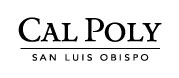 Attachment 9.2 - Injury & Illness Prevention ProgramSAMPLE - Job Safety Analysis FormUniversity Union, Building 065, Flat Roof various levels  Picture of task/equipment:Picture of task/equipment:Date:Date:04/26/2019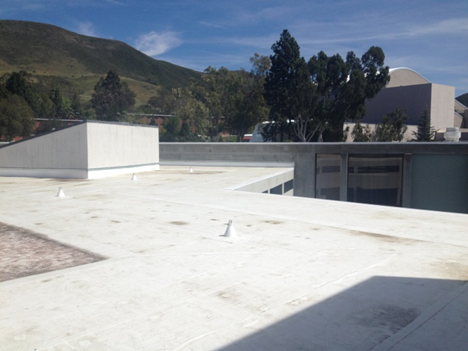 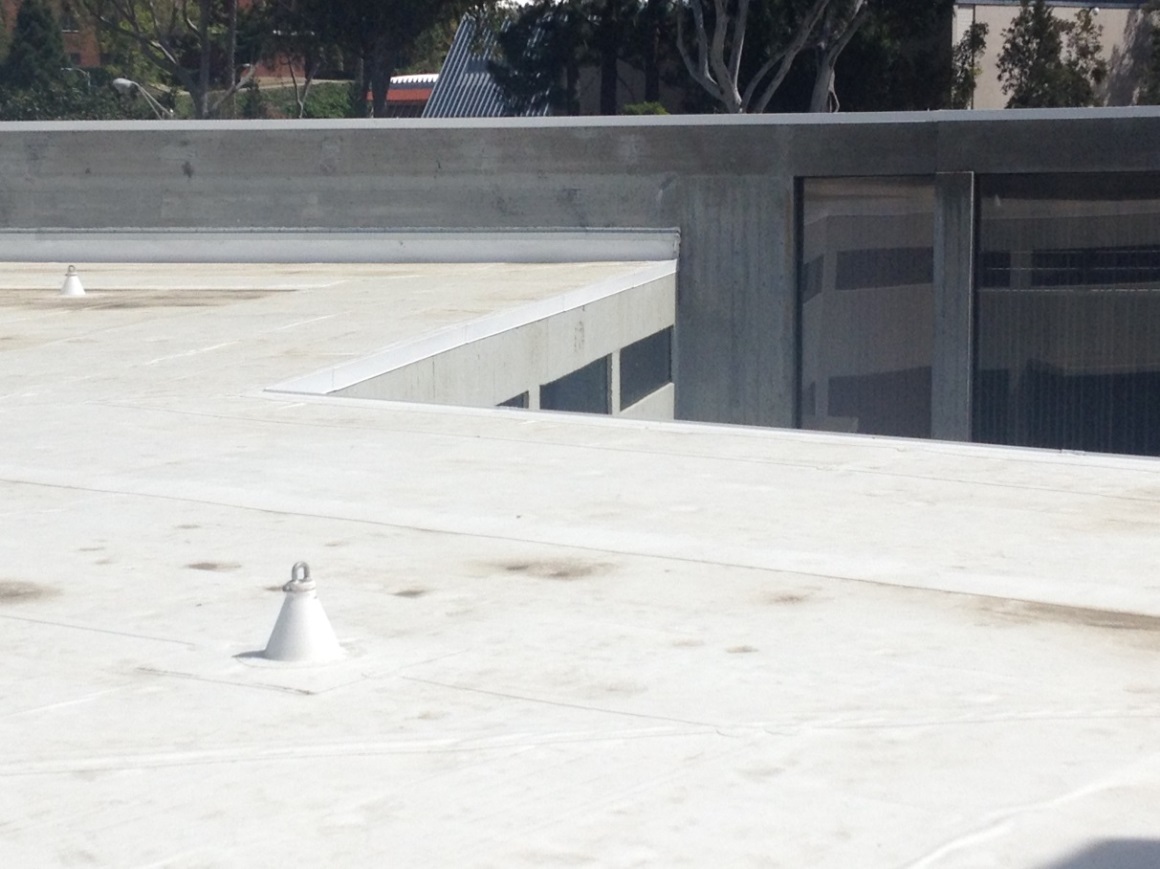 Program :Program :Fall ProtectionAnalyzed By:Analyzed By:EH&S – Tim HastingsBldg:Bldg:University Union, Bldg. 65Task:Task:Performing maintenance work on roof and on roof mounted equipment at University Union.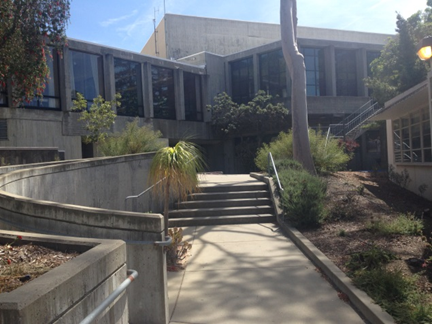 General Fall Protection Requirements:General Fall Protection Requirements:General Fall Protection Requirements:General Fall Protection Requirements:General Fall Protection Requirements:1) Anyone working on a roof must have a means of requesting assistance either by radio, cell phone, or direct visual/audio contact with a co-worker with a radio or cell phone.2) Prior to any roof work requiring fall protection or subject to a fall protection plan, personnel must confirm that they can contact University Police Dispatch (805) 756-2281. Use 911 for actual emergencies only. 3) Any roof work, requiring fall protection or subject to a fall protection plan, must be done by a minimum crew of two people. 4) Prior to work using fall protection equipment, verify 6 month competent person inspection is done on personal equipment and roof system.1) Anyone working on a roof must have a means of requesting assistance either by radio, cell phone, or direct visual/audio contact with a co-worker with a radio or cell phone.2) Prior to any roof work requiring fall protection or subject to a fall protection plan, personnel must confirm that they can contact University Police Dispatch (805) 756-2281. Use 911 for actual emergencies only. 3) Any roof work, requiring fall protection or subject to a fall protection plan, must be done by a minimum crew of two people. 4) Prior to work using fall protection equipment, verify 6 month competent person inspection is done on personal equipment and roof system.1) Anyone working on a roof must have a means of requesting assistance either by radio, cell phone, or direct visual/audio contact with a co-worker with a radio or cell phone.2) Prior to any roof work requiring fall protection or subject to a fall protection plan, personnel must confirm that they can contact University Police Dispatch (805) 756-2281. Use 911 for actual emergencies only. 3) Any roof work, requiring fall protection or subject to a fall protection plan, must be done by a minimum crew of two people. 4) Prior to work using fall protection equipment, verify 6 month competent person inspection is done on personal equipment and roof system.1) Anyone working on a roof must have a means of requesting assistance either by radio, cell phone, or direct visual/audio contact with a co-worker with a radio or cell phone.2) Prior to any roof work requiring fall protection or subject to a fall protection plan, personnel must confirm that they can contact University Police Dispatch (805) 756-2281. Use 911 for actual emergencies only. 3) Any roof work, requiring fall protection or subject to a fall protection plan, must be done by a minimum crew of two people. 4) Prior to work using fall protection equipment, verify 6 month competent person inspection is done on personal equipment and roof system.1) Anyone working on a roof must have a means of requesting assistance either by radio, cell phone, or direct visual/audio contact with a co-worker with a radio or cell phone.2) Prior to any roof work requiring fall protection or subject to a fall protection plan, personnel must confirm that they can contact University Police Dispatch (805) 756-2281. Use 911 for actual emergencies only. 3) Any roof work, requiring fall protection or subject to a fall protection plan, must be done by a minimum crew of two people. 4) Prior to work using fall protection equipment, verify 6 month competent person inspection is done on personal equipment and roof system.Required Training:Required Training:Required Training:Required Training:Required Training:Fall Protection: Authorized User or Competent Person Training as described in Cal Poly Fall Protection Program.  Fall Protection: Authorized User or Competent Person Training as described in Cal Poly Fall Protection Program.  Fall Protection: Authorized User or Competent Person Training as described in Cal Poly Fall Protection Program.  Fall Protection: Authorized User or Competent Person Training as described in Cal Poly Fall Protection Program.  Fall Protection: Authorized User or Competent Person Training as described in Cal Poly Fall Protection Program.  Required PPE:Required PPE:Required PPE:Required PPE:Required PPE:1) Personal fall arrest harness2) Fixed Lanyard- for doing equipment maintenance   or3) Self-retracting lanyard- maintenance tasks that require more mobility4) Suspension trauma strap1) Personal fall arrest harness2) Fixed Lanyard- for doing equipment maintenance   or3) Self-retracting lanyard- maintenance tasks that require more mobility4) Suspension trauma strap1) Personal fall arrest harness2) Fixed Lanyard- for doing equipment maintenance   or3) Self-retracting lanyard- maintenance tasks that require more mobility4) Suspension trauma strap1) Personal fall arrest harness2) Fixed Lanyard- for doing equipment maintenance   or3) Self-retracting lanyard- maintenance tasks that require more mobility4) Suspension trauma strap1) Personal fall arrest harness2) Fixed Lanyard- for doing equipment maintenance   or3) Self-retracting lanyard- maintenance tasks that require more mobility4) Suspension trauma strapTASKHAZARDSHAZARDSCONTROLSCONTROLSAccess to Roof:Roof Hatches in Rooms 215 and 301ARoof Hatches in Rooms 215 and 301AUse caution when transitioning through hatch opening.Close hatch, but do not latch, once on roof.Use caution when transitioning through hatch opening.Close hatch, but do not latch, once on roof.TASK`HAZARDS`HAZARDSCONTROLSCONTROLSAccess to Roof.Climbing ladder between various roof levels.Possible fall while climbing ladder.Possible fall while climbing ladder.Climb while facing ladder.Use both hands to grip ladder when climbing.Do not carry anything by hand up or down the ladder.Wear non-slip footwear.Climb/descend the ladder using 3 point contact method.Climb while facing ladder.Use both hands to grip ladder when climbing.Do not carry anything by hand up or down the ladder.Wear non-slip footwear.Climb/descend the ladder using 3 point contact method.Working on or near roof edge.Fall from roof when working less than 6 feet from the edge of roof.Fall from roof when working less than 6 feet from the edge of roof.1) Utilize personal fall protection equipment:fixed roof anchor,full body harness,fixed lanyard for work doing equipment maintenance    orself-retracting lanyard for work/tasks that require more mobility on roof2) Inspect all fall protection equipment before use, by user and record inspection in Fall Protection Notebook.3) Check label for competent person inspection within last 6 months.1) Utilize personal fall protection equipment:fixed roof anchor,full body harness,fixed lanyard for work doing equipment maintenance    orself-retracting lanyard for work/tasks that require more mobility on roof2) Inspect all fall protection equipment before use, by user and record inspection in Fall Protection Notebook.3) Check label for competent person inspection within last 6 months.Working around open access hatches.Fall from roof to a lower level when working less within 6 feet of an open hatch.Fall from roof to a lower level when working less within 6 feet of an open hatch.1) Close hatch, but do not latch, after exiting the hatch.  This removes the fall hazard.OR2) Utilize personal fall protection equipment:fixed roof anchor,full body harness,fixed lanyard for work doing equipment maintenance    orself-retracting lanyard for work/tasks that require more mobility on roof3) Inspect all fall protection equipment before use, by user and record inspection in Fall Protection Notebook.4) Check label for competent person inspection within last 6 months.1) Close hatch, but do not latch, after exiting the hatch.  This removes the fall hazard.OR2) Utilize personal fall protection equipment:fixed roof anchor,full body harness,fixed lanyard for work doing equipment maintenance    orself-retracting lanyard for work/tasks that require more mobility on roof3) Inspect all fall protection equipment before use, by user and record inspection in Fall Protection Notebook.4) Check label for competent person inspection within last 6 months.Attachment into CB12 anchor point by user:Disengagement of snap hooks, carabiners or other connectors.Disengagement of snap hooks, carabiners or other connectors.1) Connectors must be compatible with CB Anchors:self-locking and self-closing2) All connectors must be inspected by user prior to use and by competent person every 6 months.3) Connector must be closed and locked to D-ring4) Snap hooks and carabineers must not be connected to one another.5) Only one connection per D-ring1) Connectors must be compatible with CB Anchors:self-locking and self-closing2) All connectors must be inspected by user prior to use and by competent person every 6 months.3) Connector must be closed and locked to D-ring4) Snap hooks and carabineers must not be connected to one another.5) Only one connection per D-ringWorking with tools at elevated heights:Falling tools or equipment to ground level where bystanders may be located:Falling tools or equipment to ground level where bystanders may be located:1) Maintain tools in a location away from the sides of the building.2) If working near the edge of a building with tools and equipment; demarcate the area below to restrict access. 1) Maintain tools in a location away from the sides of the building.2) If working near the edge of a building with tools and equipment; demarcate the area below to restrict access. Unprotected edges: 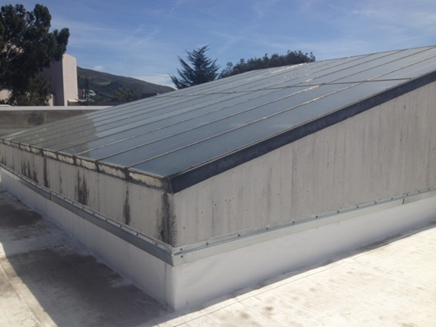 Unprotected/unguarded edge at skylight on roof.  Unprotected/unguarded edge at skylight on roof.  1) No work should be done within 6 feet of skylight on sections where the skylight is less than 42 inches height from roof surface. 1) No work should be done within 6 feet of skylight on sections where the skylight is less than 42 inches height from roof surface. Site Specific Hazards:  Low Light          Trip Hazards   Hidden Drop-offs    Unstable Footing  Slippery Surfaces  Protruding Objects   Moving Parts  Pedestrian Traffic  Open Floor Holes  Floor Openings  Sloping Surfaces  Unstable Surfaces     Skylights  High Wind Velocity  Weather Related  Other__________  Low Light          Trip Hazards   Hidden Drop-offs    Unstable Footing  Slippery Surfaces  Protruding Objects   Moving Parts  Pedestrian Traffic  Open Floor Holes  Floor Openings  Sloping Surfaces  Unstable Surfaces     Skylights  High Wind Velocity  Weather Related  Other__________Use caution when walking.  Wear non-slip shoes/boots.Watch for protruding object and other trip hazards.Keep at least 6’ away from skylights unless wearing fall protection and connected to an approved anchor point.Use caution when walking.  Wear non-slip shoes/boots.Watch for protruding object and other trip hazards.Keep at least 6’ away from skylights unless wearing fall protection and connected to an approved anchor point.